咖喱鱼丸龙利鱼鱼肉 500g                    洋葱50g土豆 100g                          咖喱块80g料酒 1汤勺                         淀粉30g盐 5g                               糖10g胡椒粉2g                           食用油30g、清水1000ml鱼肉洗净后沥干水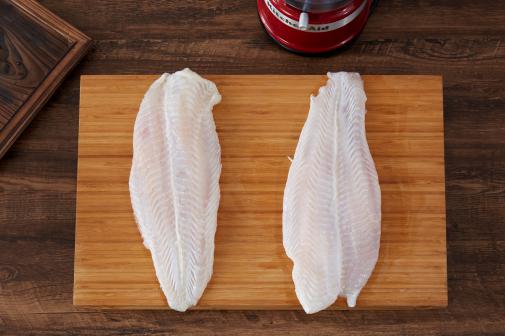 切成小块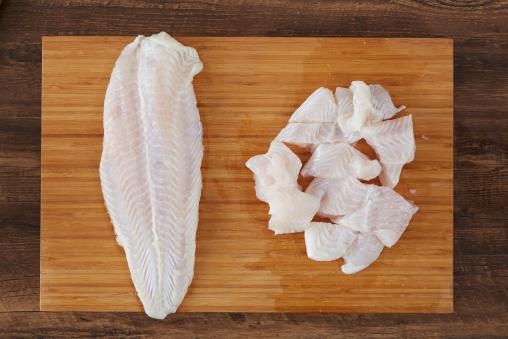 放入kitchenaid 5KFP0922C多功能绞肉杯中，使用2挡手动点压高速将鱼肉打碎打。大约1分钟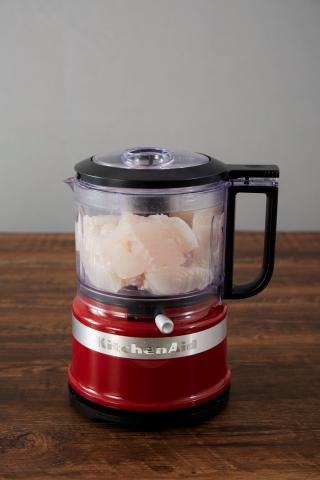 把鱼肉打碎成泥状，微呈胶状。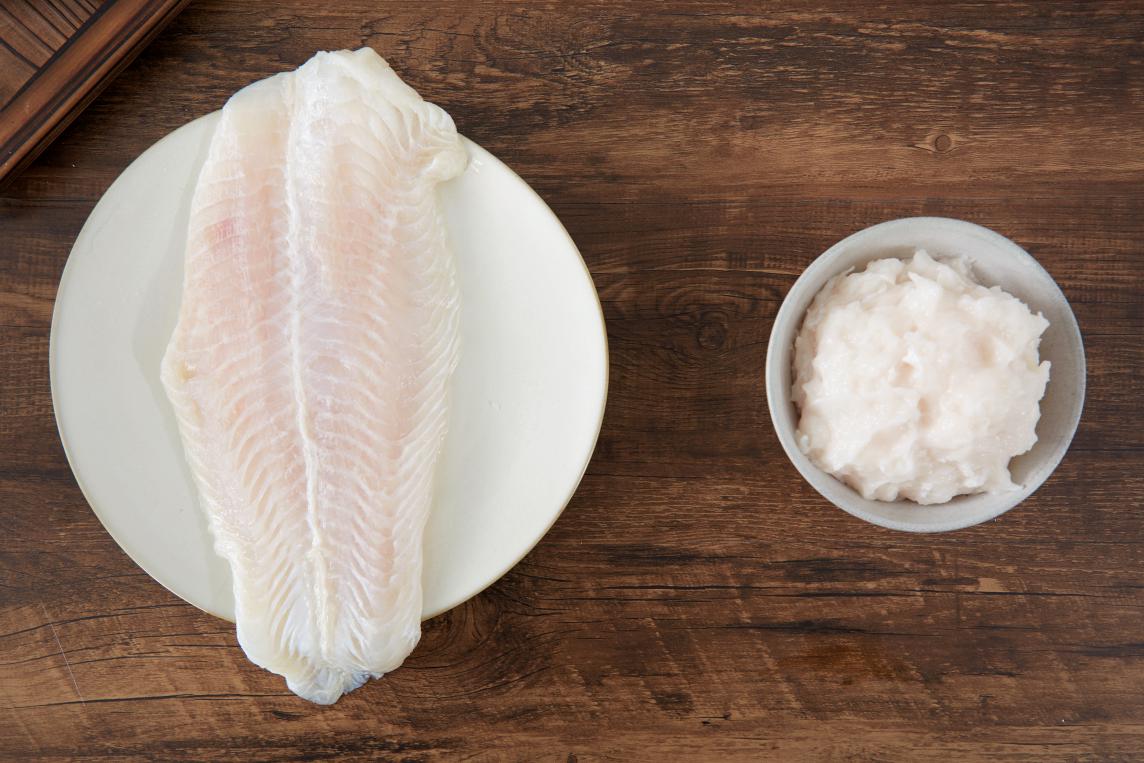 鱼茸放入kitchenaid150厨师机中加入玉淀粉，盐，糖，胡椒粉，料酒少许。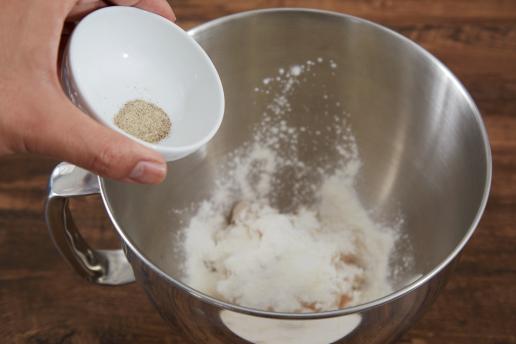 6. kitchenaid150厨师机开至1档搅拌3分钟至均匀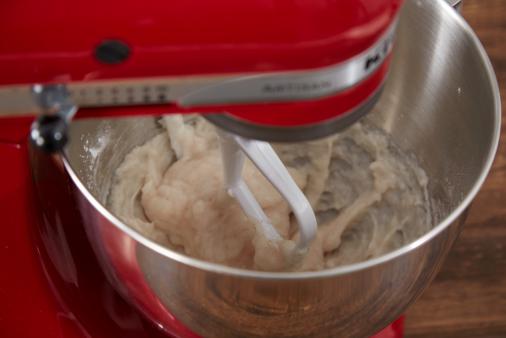 7.鱼茸已经变成胶状了，锅中放水，水沸后转小火，把鱼丸从虎口处挤出，一个一个的下锅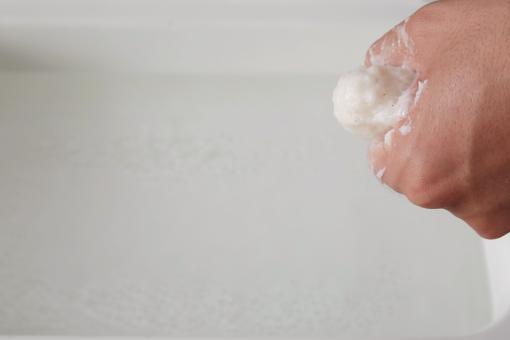 鱼丸变成白色浮出水面就差不多了，捞出鱼丸放入碗中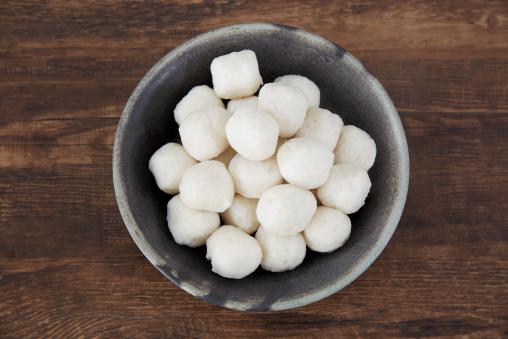 洋葱去皮切丝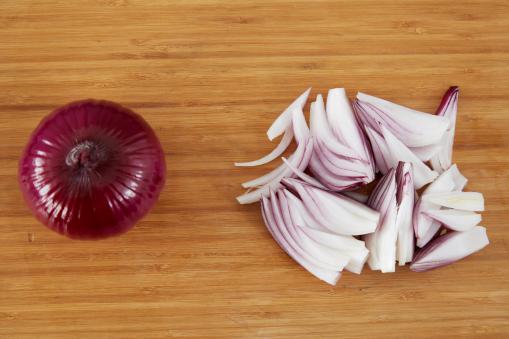 土豆洗净去皮，切滚刀，用水泡着去除淀粉。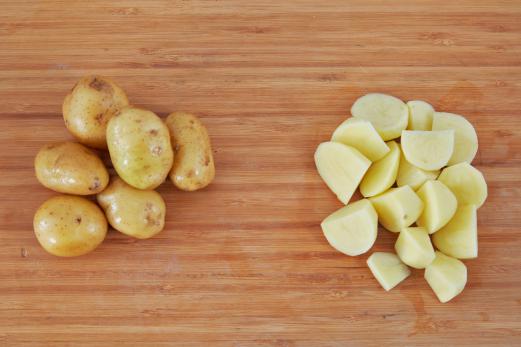 取一只锅，锅底倒少许油，油7成热后放入切好的洋葱，进行煸炒。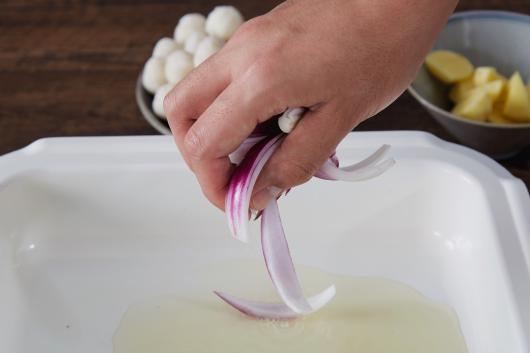 11.捞出浸泡的土豆块，沥干水份，放入锅中进行煸炒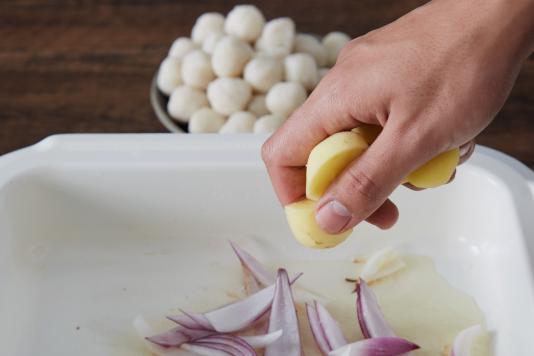 12.加入咖喱块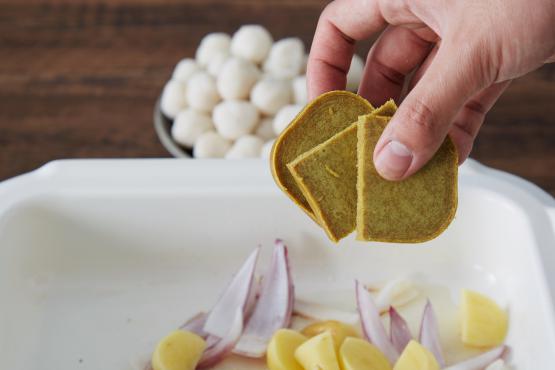 13.加入清水，水要没过所有食材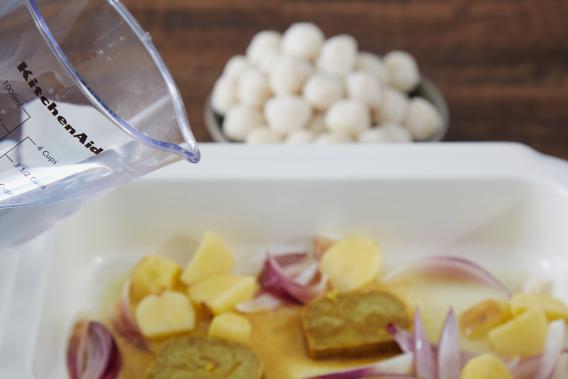 保持中火，不停用铲子搅拌，直到所有咖喱块溶化，并且汤汁变浓稠。把煮好的鱼丸放入咖喱浓汤中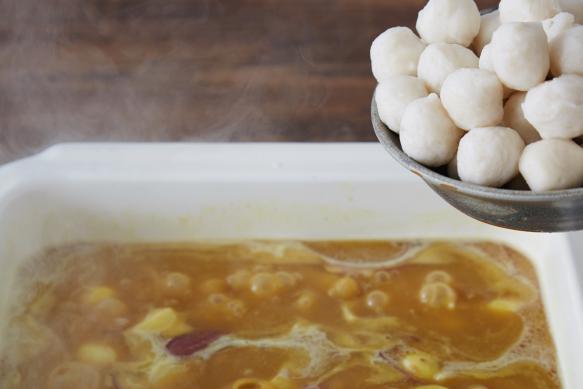 15.搅拌均匀，加热煮沸后关火即可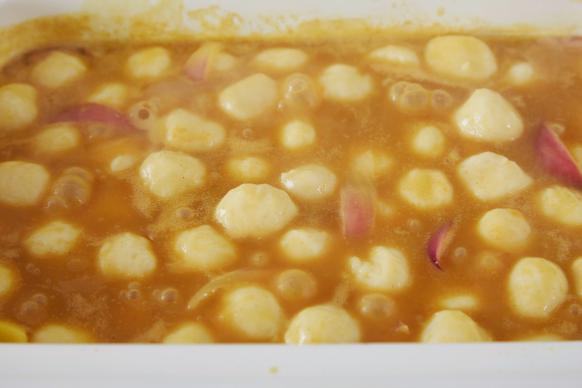 16.盛入碗中即可。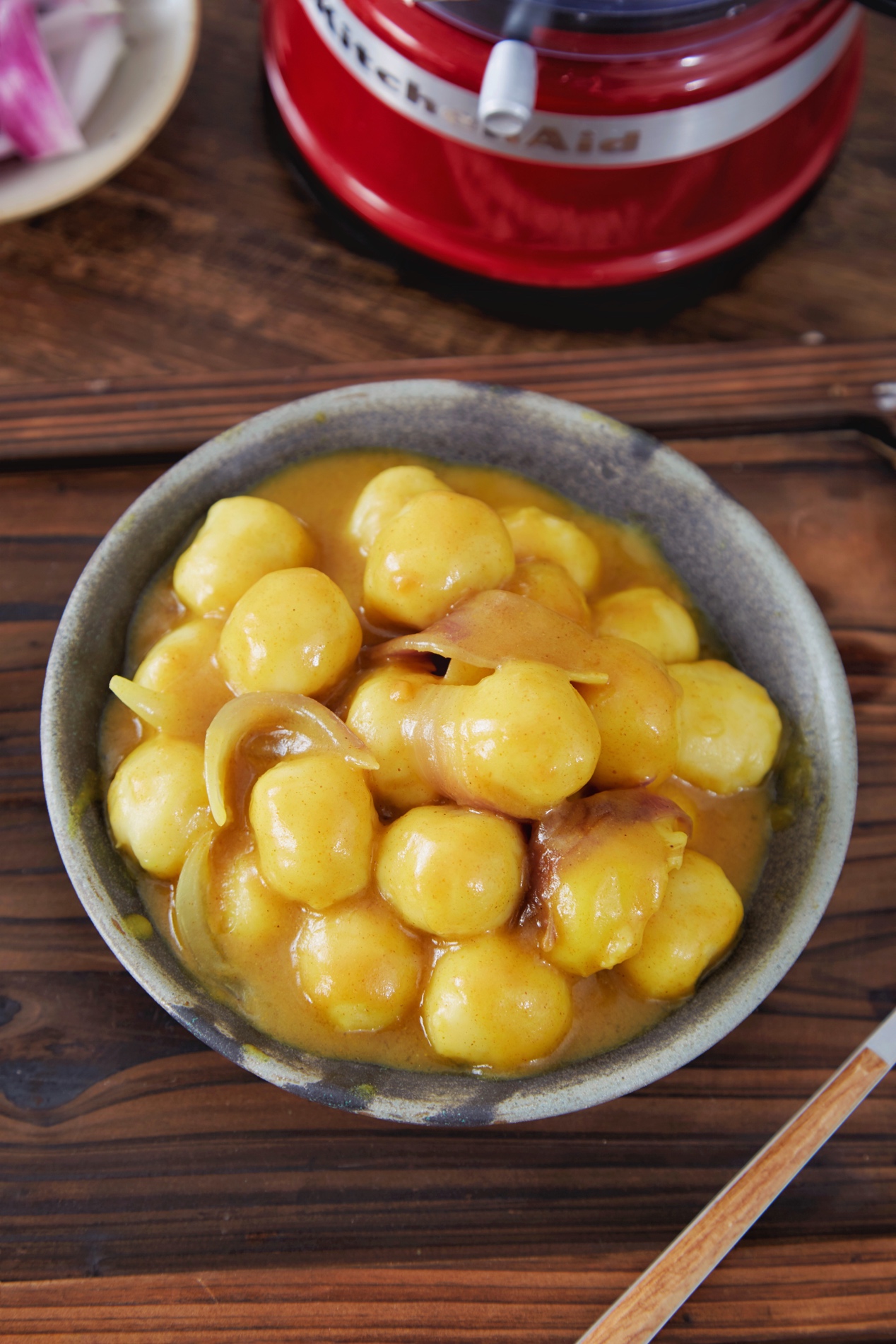 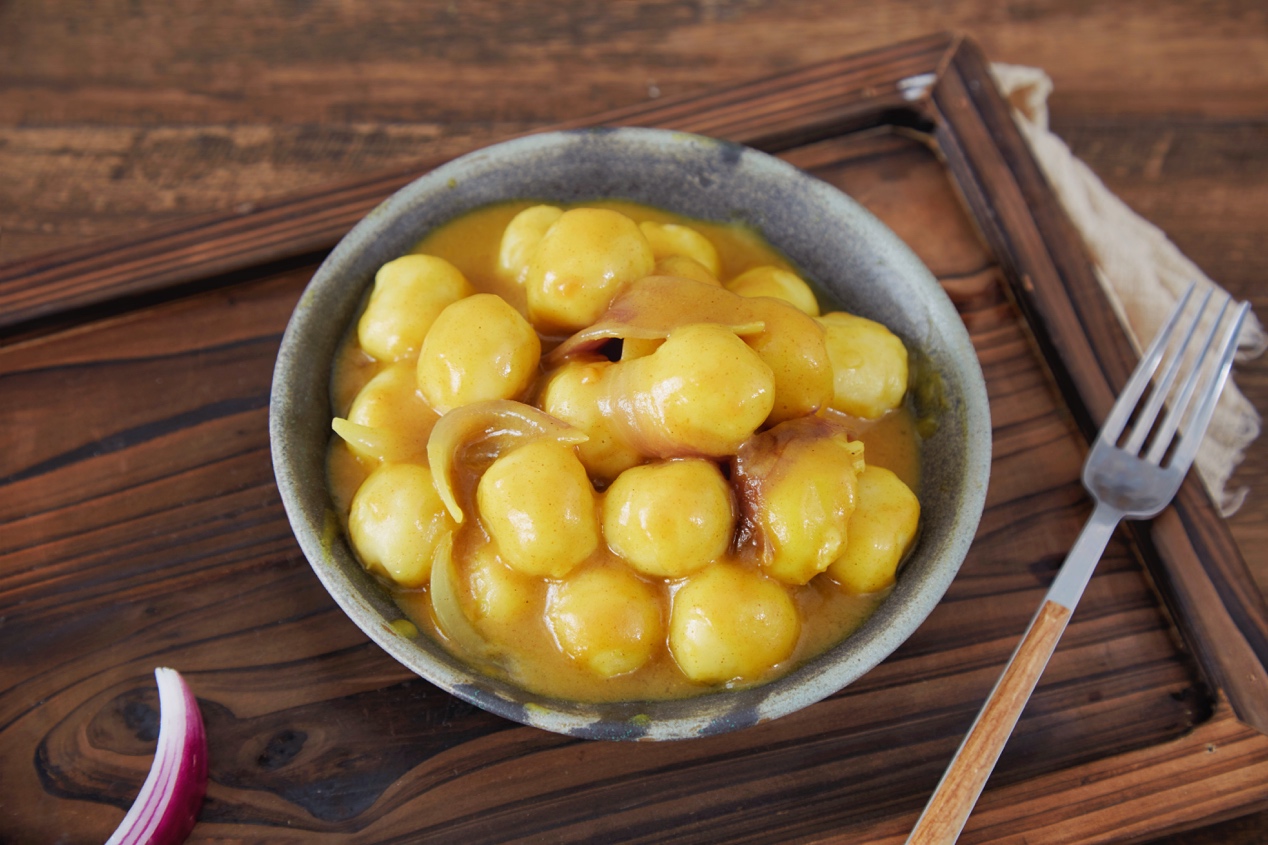 